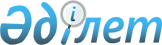 Об утверждении норм образования, накопления коммунальных отходов и тарифы на сбор, вывоз, захоронение твердых бытовых отходов по городу Зайсан
					
			Утративший силу
			
			
		
					Решение Зайсанского районного маслихата Восточно-Казахстанской области от 29 сентября 2015 года № 38-6/3. Зарегистрировано Департаментом юстиции Восточно-Казахстанской области 23 октября 2015 года № 4190. Утратило силу решением Зайсанского районного маслихата Восточно-Казахстанской области от 22 июня 2023 года № 01-02/VIII-6-6/4
      Сноска. Утратило силу решением Зайсанского районного маслихата Восточно-Казахстанской области от 22.06.2023 № 01-02/VIII-6-6/4 (вводится в действие по истечении десяти календарных дней после дня его первого официального опубликования).
      Сноска. Заголовок - в редакции решения Зайсанского районного маслихата Восточно-Казахстанской области от 10.06.2016 № 3-5/2 (вводится в действие по истечении десяти календарных дней после дня его первого официального опубликования).
      Примечание РЦПИ.
      В тексте документа сохранена пунктуация и орфография оригинала.
      В соответствии с подпунктами 1) и 2) статьи 19-1 Экологического кодекса Республики Казахстан от 9 января 2007 года, подпунктом 15) пункта 1 статьи 6 Закона Республики Казахстан от 23 января 2001 года "О местном государственном управлении и самоуправлении в Республике Казахстан" и постановлением Восточно-Казахстанского областного акимата от 28 апреля 2015 года "Об утверждении Правил расчета норм образования и накопления коммунальных отходов" № 104 (зарегистрировано в Реестре государственной регистрации нормативных правовых актов за номером 3984), Зайсанский районный маслихат РЕШИЛ:
      Сноска. Преамбула - в редакции решения Зайсанского районного маслихата Восточно-Казахстанской области от 06.06.2017 № 13-4 (вводится в действие по истечении десяти календарных дней после дня его первого официального опубликования).
      1. Утвердить нормы образования и накопления коммунальных отходов по городу Зайсан согласно приложению 1 к настоящему решению.
      2. Утвердить тарифы на сбор, вывоз, захоронение твердых бытовых отходов по городу Зайсан согласно приложению 2 к настоящему решению.
      Сноска. Пункт 2 - в редакции решения Зайсанского районного маслихата Восточно-Казахстанской области от 10.06.2016 № 3-5/2 (вводится в действие по истечении десяти календарных дней после дня его первого официального опубликования).
      3. Настоящее решение вводится в действие по истечении десяти календарных дней после дня его первого официального опубликования.
      Сноска. Пункт 3 - в редакции решения Зайсанского районного маслихата Восточно-Казахстанской области от 10.06.2016 № 3-5/2 (вводится в действие по истечении десяти календарных дней после дня его первого официального опубликования). Нормы образования и накопления коммунальных отходов по городу Зайсан Тарифы на сбор, вывоз, захоронение твердых бытовых отходов по городу Зайсан
      Сноска. Заголовок приложения - в редакции решения Зайсанского районного маслихата Восточно-Казахстанской области от 10.06.2016 № 3-5/2; приложение с изменениями, внесенными решением Зайсанского районного маслихата Восточно-Казахстанской области от 10.06.2016 № 3-5/2 (вводится в действие по истечении десяти календарных дней после дня его первого официального опубликования).
					© 2012. РГП на ПХВ «Институт законодательства и правовой информации Республики Казахстан» Министерства юстиции Республики Казахстан
				
      Председатель сессии, секретарь районного маслихата 

 Д.Ыдырышев
Приложение 1 утверждено 
решением Зайсанского 
районного маслихата 
от 29 сентября 2015 года 
№ 38-6/3
     №
Объект накопления коммунальных отходов
Расчетная единица
Среднегодовые расчетные нормы в год, м3
1
Домовладения: благоустроенные неблагоустроенные
1 житель1 житель
1,352,0
2
Общежития, интернаты, детские дома, дома престарелых и т.п.
1 место
1,5
3
Гостиницы, санатории, дома отдыха
1 место
0,7
4
Детские сады, ясли
1 место
0,24
5
Учреждения, организации, офисы, конторы, сбербанки, отделения связи
1 сотрудник
0,18
6
Поликлиники
1 посещение
0,01
7
Больницы, санатории, прочие лечебно-профилактические учреждения
1 койко-место
0,7
8
Школы, сузы, вузы
1 учащийся
0,12
9
Рестораны, кафе, учреждения общественного питания
1 посадочное место
0,3
10
Театры, кинотеатры, концертные залы, ночные клубы, казино, залы игровых автоматов
1 посадочное место
0,14
11
Музеи, выставки
1 м2 общей площади
0,002
12
Стадионы, спортивные площадки
1 место по проекту
0,07
13
Спортивные, танцевальные и игровые залы
1 м2 общей площади
0,10
14
Продовольственные магазины
1 м2 торговой площади
0,46
15
Торговля с машин
1 м2 торговое место
-
16
Промтоварные магазины, супермаркеты
1 м2 торговой площади
0,16
17
Рынки, торговые павильоны, киоски, лотки
1 м2 торговой площади
0,04
18
Оптовые базы, склады продовольственных товаров
1 м2 общей площади
0,02
19
Оптовые базы, склады промышленных товаров
1 м2 общей площади
-
20
Дома быта: обслуживание населения
1 м2 общей площади
0,02
21
Вокзалы, автовокзалы, аэропорты
1 м2 общей площади
0,33
22
Пляжи
1 м2 общей площади
0,16
23
Аптеки
1 м2 торговой площади
0,29
24
Автостоянки, автомойки, АЗС, гаражи
1 машино-место
1,90
25
Автомастерские
1 работник
1,4
26
Гаражные кооперативы
на 1 гараж
-
27
Парикмахерские, косметические салоны
1 рабочее место
1,38
28
Прачечные, химчистки, ремонт бытовой техники, швейные ателье
1 м2 общей площади
0,21
29
Мастерские ювелирные, по ремонту обуви, часов
1 м2 общей площади
0,19
30
Мелкий ремонт и услуги (изготовление ключей и т.д.)
1 рабочее место
-
31
Бани, сауны
1 м2 общей площади
0,40
32
Юридические лица, организующие массовые мероприятия на территории города
1000 участников
0,80
33
Садоводческие кооперативы
1 участок
2,03Приложение 2 утверждено 
решением Зайсанского 
районного маслихата 
от 29 сентября 2015 года 
№ 38-6/3
    №п/п
Наименование
Расчетная единица
Цена, в тенге
1
Тарифы на сбор, вывоз твердых бытовых отходов
1.1
Домовладения благоустроенные
1 человек/в месяц
161
2
Тарифы на захоронение твердых бытовых отходов
2.1
Для физических лиц
1 м3
644
2.2
Для юридических лиц
1 м3
1761